Faculty Senate Budget CommitteeMinutes of the April 2nd, 2019 Meeting, Brookside Room, Administrative CenterMembers Present: Mark L. Johnson (Chair), Eduardo Abreu, Ceki Halmen, Kelli Cox (ex officio), Sharon Lindenbaum (ex officio), Tony Luppino, Erik Olsen, Buddy Pennington, Sully Read, Leigh Salzsieder, Melanie Simmer-Beck, Steve Stoner, Ronald Tice, Jennifer Waddell, Karen Wilkerson (guest).Members Excused: Paul Cuddy, Stephen Dilks, Linda Mitchell (Past Chair, Faculty Senate).Dr. Johnson called the meeting to order at 12:01 PM.1.  Approval of Previous Meeting Minutes: Dr. Johnson asked if there were any corrections/additions to the minutes of the March 4th, 2018 meeting. None were made. Sully Read moved approval, Ceki Halmen seconded.  The minutes were unanimously approved. 2.  FY2016-18 APR DATA Summary:  Kelli Cox gave a brief summary presentation of the Academic Portfolio Review data for FY2016-8. She indicated that the numbers do not include Professional Units in the averages.  (Chair’s Note: The presentation was distributed to members via email after the meeting.) Sully asked about why Environmental Sciences does great with Transfers, but not first time college? Kelli did not have an answer at this time. Mark noted that the number of sections had not really decreased in most courses.  Kelli responded that this surprised her as well. The previous APR data release had identified this as a potential area of concern and savings. Eduardo asked what the ideal number of students per section might be? Kelli indicated that it should be around 20 based on peer institutions. Most peer institutions have a high percentage of >20 students per section, whereas we have a high percentage of sections with low number of students enrolled.3.  5 Year budget planning update:  Sharon Lindenbaum presented a draft analysis of the 5-year financial planning that is undergoing.  The analysis is looking at UMKC financial trends and projects where we will be if changes in our financial behavior does not occur.  This is the first time such a forward looking plan has been used versus our current one year at a time approach. What these analyses provide is a baseline as we move forward to assess how successful implemented changes in budgeting are with respect to the financial health of UMKC. Sully asked about the status of Oak Place and its final disposition.  Sharon indicated that after extensive analysis the best plan is to refurbish Oak Place.  Barb indicated that there is still an ongoing, long legal process. However, cost analysis of all possible combinations concluded that the best solution is to refurbish, but we won’t know the exact costs encumbered by UMKC for years; until all law suits have been settled. Sully then asked if this situation has resulted in a change of behavior to prevent this from happening again with future projects.  Barb stated most definitely; yes.  Sully asked if Athletics has been factored into the 5-year plan. Sharon indicated that yes, it will be embedded into the overall UMKC 5 year plan. 4. FY19 RIM Data:  The FSBC Chair, Mark Johnson, moved the meeting into Executive Session and suspended minutes for the confidential discussion of the FY19 RIM data.There being no other business, the meeting was adjourned at 1:05 pm.Respectfully submitted,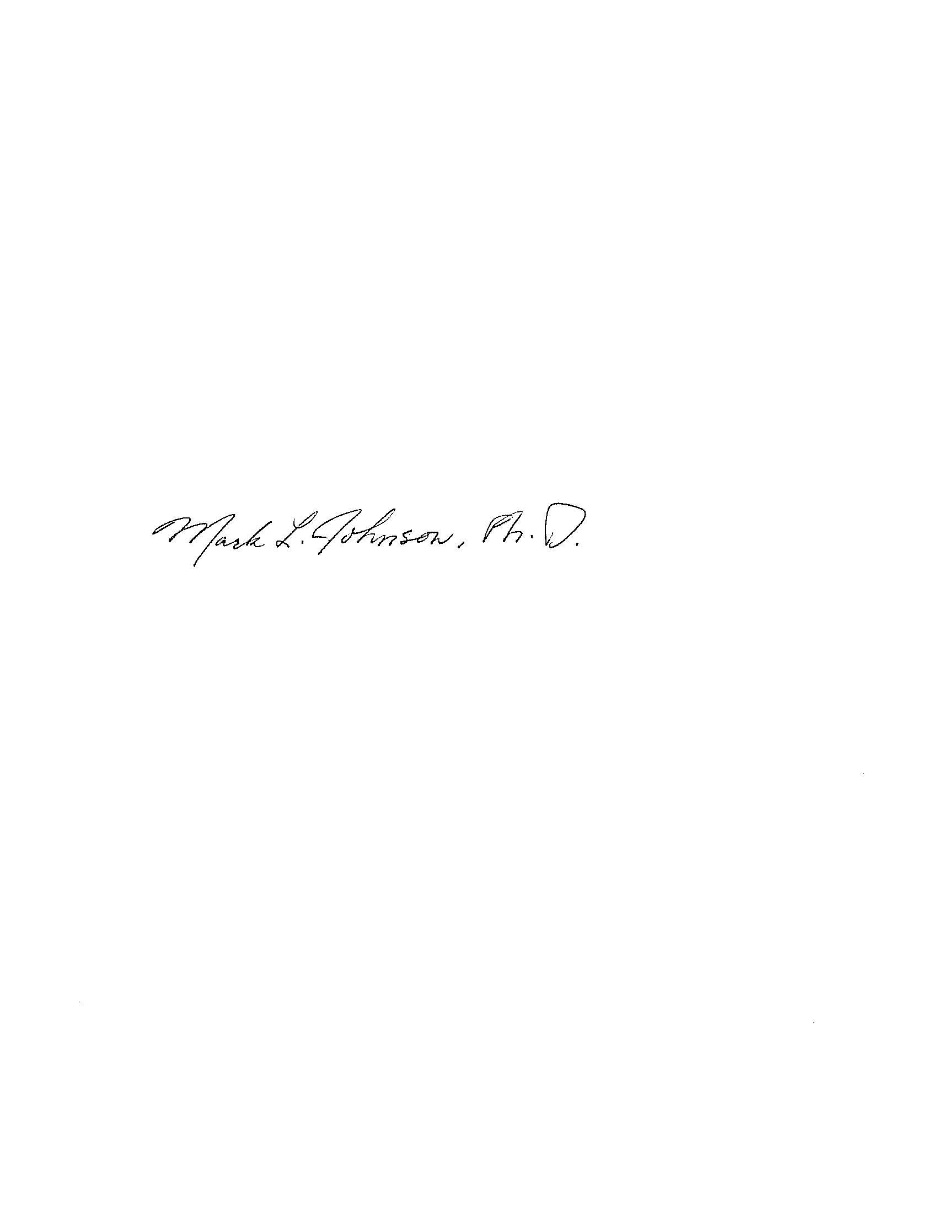 Mark L. Johnson, Ph.D. Chair, FSBC